・✎ イベント情報　✐・個々のイベントの開催については、主催団体に確認をお願いいたします。第233回みんなで良い映画をみる会「砂の器」1974年公開　143分原作：松本清張、脚本：橋本忍・山田洋次、監督：野村芳太郎、音楽監督：芥川也寸志【日時】11月18日（土）18:30～【場所】中央公民館視聴覚室【資料代】100円【連絡先】090-5425-4604（小俣）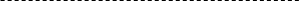 男女共同参画センター”ひらく”設立20周年に向けて講演会「誰もが安心して暮らせる小平に～これから求められる男女共同参画センターの役割とは？～」小平元気村おがわ東にある「男女共同参画センター“ひらく”」は、来年1月に20周年を迎えます。安心して暮らせるまちづくりには欠かせない公共施設の１つです。男女共同参画宣言都市こだいらにふさわしいセンター機能についてのお話を聞き意見交換をします。【日時】11月19日（日）14:00～16:15【場所】男女共同参画センター“ひらく”、オンライン(小平市小川東町4-2-1萩山駅南口徒歩3分)【講師】瀬山紀子さん(埼玉大学ダイバーシティ推進センター准教授)【主催】小平市女性のつどい　　　【後援】小平市【会場定員】30名（直接会場へ、申込不要）　オンラインの方はフォームまたはQRコードから申込み。https://forms.gle/arg2gPAXARdWNAHK9　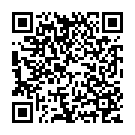 【費用】無料【問合せ】080-1244-7368(岩嶋・夜間のみ)　　　　　kodairashijyosei@yahoo.co.jpサロンミニコンサート1725年製のストラディバリウスの音を楽しむ会（東京フィルバイオリン奏者：黒澤誠登）≪11月≫25日(土)13:40～　永田珈琲　コーヒー付1000円28日(火)13:30～東村山市中央公民館　入場500円29日(水)13:30～　鈴木公民館　入場500円30日(木)13:30～　東村山市萩山公民館　入場500円≪12月≫3日(日)14:30～　津田公民館　入場500円。バイオリンレッスン≪シルバー人材≫11月20日（月）、12月４日（月）13:30～15:00　福祉会館学習室（１ヶ月で3,000円）11月17日(金) 13:00～15:00　萩山公民館（1回500円）【問合せ】バイオリンの音を楽しむ会☎＆fax  042-341-3457（黒澤）小平・ワーカーズまちの縁がわ　ちっちゃいおうち地域の子ども、高齢者、多様な人が集える場所です。手仕事カフェ、わらべうたあそびなど、どなたでも参加できる企画があります。【場所】学園東町2-4-16 ネクサスビル10１◆おうちサロン(食事提供サロン）　【日時】11月28日(火)11:50～13:30　【参加費】500円　（要予約）　次回12月12日、26日◆わらべうた遊び　【日時】11月１７日（金）10:00〜11:30次回12月15日（金）◆タッピングタッチカフェ【日時】11月はお休み次回12月1日（金）13:30～15:00◆手仕事サロン【日時】　11月20日(月)　　次回12月18日(月)【連絡先】☎ 090-4383-9108 （黒澤）平日9:00～17:00　メール　chityaiouchi@gmail.com喫茶〈サタデーひだまり〉障がいのある方、そうでない方、家族の方、子どもさん、高齢者の方など、地域の方々がどなたでも楽しく集える居場所です。〈メニュー〉コーヒーとペットボトル飲料 一口お菓子つき各１００円【日時】　11月18日(土)13:30～16:00毎月第3土曜日【場所】　小平元気村おがわ東2階　第2会議室【主催】　精神保健福祉ボランティアの会　ひだまり【問合せ】　☎ 090-4170-8559　（四ケ所・しかしょ)　　　　　　メール　hidamarikodaira@gmail.comひきこもり家族を支える家族会「ともの会」のご案内【日時】すべて13:30～16:302023年11月18日（土）、12月17日（日）2024年1月20日（土）、2月18日（日）、3月16日（土）【場所】福祉会館（詳細については問合せ先まで）【対象】ひきこもり・不登校のお子さんの家族、本人　（近隣市の方も可）【参加費】無料※対象者以外の方の参加・見学は必ず事前にご相談ください。【問合せ】☎ 042-349-0151　こだいら生活相談支援センター（小平市社会福祉協議会）E-mail：vc7@syakaifukushi.kodaira.tokyo.jpおだまきのさき織り展示・販売会さき織りで作ったバッグや小物たち、「ななとこ」商品（メンバーが仕上げまで作っています）や可愛いアクセサリー等、多数取り揃えております。【日時】11月16日（木）～19日（日）12:00～18:00【場所】錆猫ギャラリー武蔵野市吉祥寺2-33-1　吉祥寺駅北口徒歩5分【問合せ】社会福祉法人つむぎ　おだまき工房☎・fax　042-341-7107ホームページ　https://www.odamaki-sakiori.comマリンバを楽しむ会にこにこCharityこんさぁと～芸術の秋　心に響く音楽を～【日時】11月23日（木・祝）13:30～16:00【場所】中央公民館ホール【会費】500円（お茶とお菓子付き）【プログラム】～秋によせて～小さい秋みつけた、秋の月、旅愁、美しき天然ピチカートポルカ、アルルの女、ト調のメヌエット、旧友、ゴセックのガボット、スケーターズ・ワルツ、ハイケンスのセレナーデ他【問合せ・申込】☎ 080-5933-0717　(高梨)☎・fax 042-341-4806 （今井）憲法カフェ＠なかまちテラス「大切な憲法の語り合いの場｣憲法やその時々の話題について自由に話し合っています。事前にテーマを知りたい方はお問い合わせいただくか、Facebookをご覧ください。https://www.facebook.com/kenpocafe.nakamachi100円でコーヒーもお出ししています。予約不要ですので、お気軽にご参加ください。※お話が中心の会なので、マスクの着用にご協力をお願いします。【日時】11月25日（土) 14:00～16:00      12月23日 (土) 14:00～16:00【場所】なかまちテラス  地下学習室１【問合せ】荒井   080-5425-1812           E-mail  smyu-1315@ezweb.ne.jpこだいらソーラー2023秋のオンラインセミナー再エネで暮らす未来へ～原発なくても大丈夫！今年の夏はこれまでになく暑かった。いよいよ温暖化どころか沸騰化の時代が始まっています。気候変動回避の解は、ずばり再エネと省エネ。しかし、政府のＧＸ（グリーントランスフォーメーション）基本方針では、原発をその柱に据え、石炭を温存。不確かなイノベーション頼みの政策になっているのです。原発の負の経済性をいち早くあばき、原発なしの未来を引き寄せる提案を発し続けている大島堅一さんをお招きします。【日時】12月2日（土）15:00～【場所】Ｚｏｏｍ【参加費】無料【申込・連絡先】メール　kodaira.solar@gmail.com【主催】ＮＰＯ法人こだいらソーラーHP　https://kodairasolar.wordpress.com/第3回　ウォーキングdeゴミひろい【日時】12月10日（日）10:00～（集合：9:30）※受付9時開始 ※個人参加は9:15集合【集合場所】小平市第五小学校 校庭10時 開会式・スタート 少雨決行≪参加チーム募集中≫【参加費】チーム500円【個人参加】１人100円（保険代等）【主催】ウォーキングde ゴミひろい協会【後援】⼩平市/⼩平市教育委員会【協⼒】こだいらスポーツ&カルチャーコミッション【問合せ】☎ 090-8492-4939（由井）☎090-8779-9530 （⽴花）メール：kodairamachikado2020@gmail.com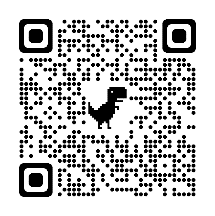 お申し込みは右のQRコードからでも可能です。【申込締切】 11/26(⽇)原発をとめた裁判長そして原発をとめる農家たち原子力発電の危険性を伝えるために人生をかける元裁判長。放射能被災で一度はあきらめた農業を太陽光発電とともによみがえらせる福島の人々。使命をもった者たちの意思がスクリーンにみなぎる！！【日時】12月10日（日）10:00～12:30【場所】東村山サンパルネ コンベンションホール【プログラム】映画上映＆講演お話：元裁判長 樋口英明さん【入場料】1,000円（前売り900円）、高校生以下無料　障がい者（介助者）500円【主催】東村山地域協議会【後援】こだいらソーラー小平こども劇場◆わくわく！おはなし探検隊1～音とからだであそぼう～子どもたちと一緒におはなしの世界を想像しながら遊ぶ、体験型のワークショップです。生の音楽の中、おはなしの世界への旅を楽しみましょう！【日時】11月23日(木・祝)9:45～11:45（受付9:30～）【場所】津田公民館ホール【対象】年少～年長の親子　15組（要：事前申込、先着順）【参加費】ひとり500円（保険料含む）◆鑑賞会　「小さな家」チリンとドロンやさしい歌と、シンプルなアンサンブルでお届けする音楽と歌に加え、影絵や人形劇、演劇のような、仕掛けが飛び出す　すてきなコンサート。世界を旅しているようでもあって、でも懐かしく、みんなの家の中に、心の中にある音楽の世界をお届けします。【日時】11月26日(日)①11:00開演　②14:30開演（開場は開演20分前・上演60分）【場所】ロバハウス（立川市幸町6-22-32）【対象】乳幼児・幼児向け（要：事前申込）【参加費】0-3歳1300円、4歳～17歳 2,300円、大人 4,300円以上の【申込・問合せ】NPO法人小平こども劇場 事務局☎＆FAX：042-347-7211メール： info@kodaira-kogeki.orghttps://kodaira-kogeki.org/小平市主催知的障害者移動支援従業者養成研修（通学）のご案内知的障害者移動支援従業者（ガイドヘルパー）の資格をとりませんか。知的障害者の外出サポート専門のヘルパー研修です。この研修受講により知的障害者の移動支援事業に従事することができます。（各区市町村により移動支援従事の条件が異なりますのでご注意ください。）【募集定員】20名（定員に達した時点で締め切ります）11月18日（土）9：00～16：20（講義）　福祉会館11月19日（日）9：00～17：30（講義）　福祉会館11月25日（土）9：30～17：10（演習）　美園地域センター※3日間でガイドヘルパーの資格が取れます。【受講料】3,000円（キャッシュバック制度あります）20名定員に達し次第締め切ります。（学生は優先とします）まずは、お気軽にお問合せ下さい。NPO法人「だれもがともに小平ネットワーク」　☎ 042-308-3732　　　担当：村田ホームページから申し込み用紙をダウンロードし、郵送またはFAX、または下記QRコードから申し込みフォームに入りお申し込み下さい。本人確認を初日受付時に行いますので、運転免許証など本人確認ができる証明書を持参ください。【問合せ】NPO法人だれもがともに小平ネットワーク　小平市仲町２６９－１サンハイム小山１０２　　ともにネット事務所まで　　担当　村田☎　０４２－３０８－３７３２fax　０４２－３０８－３７４９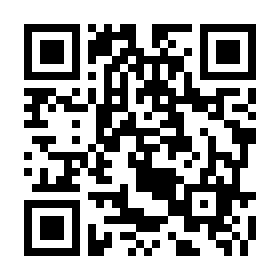 メール　saposen@jcom.zaq.ne.jp申し込みフォーム⇒こだはぐ発足10周年記念講座「発達の特性を知ろう」「あの子にはできるのに、どうしてうちの子にはできないの？」「これって特性？わがまま？」子どもの発達に関するモヤモヤ、ありませんか？多様化する子どもたちの発達の特性について、一緒に学び合いませんか。ぜひ、お気軽にご参加ください。ご夫婦でのご参加も大歓迎です。【日時】11月23日(祝) 10:00〜11:45（受付開始9:45）【会場】中央公民館 学習室4【対象】小平市内在住・在勤の3歳児から未就学児を子育て中の方【定員】30人（先着順）【保育】6名(3歳児から未就学児）無料【内容】〇多様化する子どもたちの発達特性に応じた関わり方について〇発達特性のある子を育てた経験をもつ保護者の体験談〇小学校での学習のつまずきに対しての新たな支援や視点について〇グループワーク【講師】NPO法人こども未来ラボ 理事長  芋生多恵子さん講師プロフィールNPO法人こども未来ラボ主宰・特別支援教育士・日本LD学会正会員。2012年にNPO法人こども未来ラボを起ち上げた後、小平市委託事業、社会福祉協議会指定管理事業として発達障がい啓発講演会、ペアレントプログラム、親カフェふらっと with メンター事業等の企画／運営に携わる。【申込み】お申込みはQRコード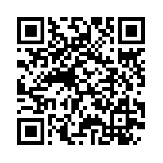 小平子ども食堂まるちゃんカフェお弁当配布です。いずれも17:00～18:0011月16日（木）学園東町個人宅11月24日（金）ガーデンハウスいちょう要予約です。【費用】300円【連絡先】☎ 090-4413-7455（岩本）移動式子ども食堂　カモミール■弁当の持ち帰り　配布時間は17:30～予定数に達し次第終了。献立は当日のお楽しみ　【日時・場所】11月15日（水）調理：中央公民館提供：大沼町一丁目アパート集会室【費用】子どもは高校生まで無料　大人は300円■caféカモミール【日時】毎月第1金曜日17:00～19:00（最終受付：18:30）12月1日、2024年2月2日、3月1日（1月はお休み）混雑緩和のため、整理券を配布する場合があります。【場所】津田公民館【提供数】限定30食【料金】子ども無料、大人300円（予定）【主催】NPO法人カモミール（子ども食堂）https://www.facebook.com/chamomile.TT/メール　chamomile.2021@outlook.jpあったか小平【日時】毎月第４土曜日　1１月2５日（土）12:00～13:30【場所】学園１丁目　個人宅【費用】子ども：100円、大人：300円【連絡先】☎ 090-8582-8360（あったか小平）※小中学生の学習支援も行っています。詳しくは連絡先にお問合せください。だれでも食堂ゆらり【日時】12月3日（日）11:30～13:30　※受付開始11:00～【場所】小川西町公民館 ホール【定員】80食。始めに40食、順次入れ替え制（先着順）売り切れご容赦ください。【献立】麻婆豆腐【費用】300円　中学生以下は無料 ※折り紙教室始めました。（和室）※アレルギー対策はしていません。【連絡先】☎ 090-8567-4507（市東・しとう）熟年いきいき会熟年いきいき会「ミニさわやかサロン」＜会員限定行事＞【日時】１１月２０日（月）１３：３０～１６：００【場所】福祉会館第２集会室（３階）【参加費】無料♪みんなで唄おう♪第９１回「市民うたごえ祭り」【日時】１１月２１日（火）１３：３０～１５：３０【場所】福祉会館市民ホール（５階）【参加費】２００円　　　　　　　　　　　　「カラオケ」【日時】１２月６日（水）【場所】：ウエアハウス（一橋学園北口３０秒）【参加費】８００円第２４回「絵手紙教室」【日時】１２月１１日（月）１３：３０～１６：００【場所】福祉会館第２集会室（３階）【参加費】２００円（会員１００円）※自分の描くものを持参して下さいみんなで話そう「おしゃべりサロン」①物価高！あなたは買い物で何を工夫していますか？②フリートーク【日時】１２月７日（木）１３：３０～１６：００【場所】福祉会館第２集会室（３階）【参加費】２００円（会員１００円）上記共通事項【主催】熟年いきいき会【問合せ】☎ ０４２‐３４１‐８６０４ （太田）スマホ・パソコンお助け隊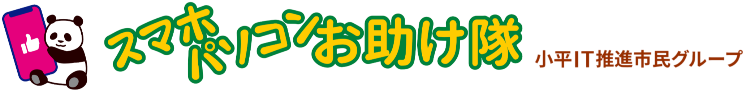 スマホやパソコンのお困りごとについて、誰でも無料で相談できます。参加者へ個別に対応します。入退室は自由です。≪11月≫（すべて火曜日）21日、28日すべて満員！≪12月≫（すべて火曜日）5日9:30～11:30　花小金井北公民館ホール12日13:30～15:30　花小金井北地域センター第１，２集会室19日13:30～15:30　花小金井南公民館満員26日13:30～15:30　花小金井南地域センター集会室【費用】無料　　【定員】先着10名【持参】スマホ、パソコン（電源、マウス）【申込】下記のHPよりお申し込みください。https://otasuke.kodaira-it.jp【連絡先】☎ 080-8576-8895（佐藤）メール　info@kodaira-it.jp【主催】小平IT推進市民グループ（会員募集中）